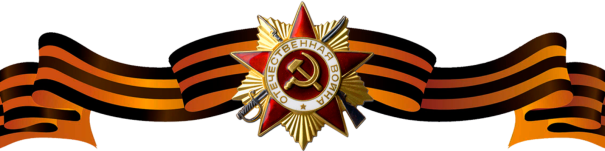 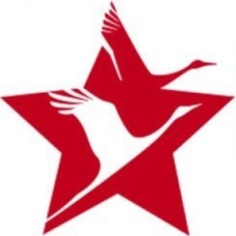 Иванов Александр ИвановичИванов Александр ИвановичИванов Александр Иванович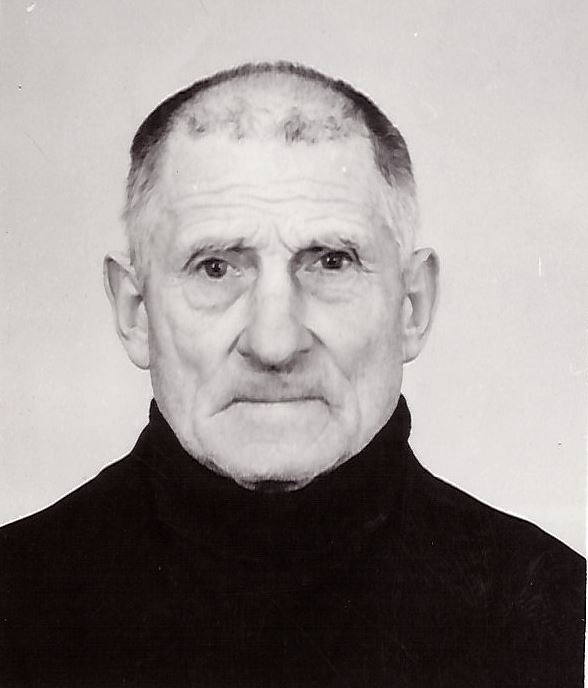 Годы жизни (дата рождения)__.__.1908  – 20.08.1990__.__.1908  – 20.08.1990Место рожденияД. ИльинскоеД. ИльинскоеЗваниестаршинастаршинаДолжностьПомощник командира взвода 1-ой ротыПомощник командира взвода 1-ой ротыМесто призыва, дата призыва 07.10.1941 Арефинский РВК, Ярославская обл 07.10.1941 Арефинский РВК, Ярославская облМеста службы64 армейского трофейного батальона 47 армии64 армейского трофейного батальона 47 армииРанения и контузии17.11.1943 - ранение17.11.1943 - ранениеНагражденияМедаль «За боевые заслуги» (Приказ №: 264/н от 31.08.1945) С 01.05.1945-09.05.1945, когда группы немецких солдат и офицеров прорвались из Берлина, в этот напряжённый момент товарищ Иванов находился на охране складов с трофейным имуществом в районе Потсдама. Имущество было полностью сохранено. Товарищ Иванов Требователен к себе и подчиненным, дисциплина среди личного состава всегда стоит на должной высоте.